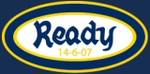 VELKOMMEN TIL READY  CUP 2019! Alle lag får spille min 3 kamper. Det er sluttspill i årsklassene 2006 og 2007 – se kampoppsett. Spilletiden er 1 x 25 minutter i alle klasser inkl. sluttspill. Lagene er selv ansvarlige for å være presise på banen til den tid som er angitt i kampprogrammet for avslag. Ved mer enn 5 min for sent fremmøte tapes kampen på ”walk over”. Resultatet blir satt til 2-0. Spilletiden kan reduseres hvis værforholdene gjør det vanskelig å gjennomføre 
25 minutters kamper. Det er kun sidebytte etter ca. 12 min i tilfelle sterk sol eller ellers ujevne forhold. Dette avtales med dommer og motstanders lagleder før kampstart. Hjørneslag utføres som vanlig fra hjørnet, og motstanderne bak dødlinjen. Straffeslag skal slås fra et straffepunkt. Hvert lag skal levere laglister til sekretariatet før første kampstart i gruppen. Laget kan ikke stille på isen før lagliste er levert og registrert av cup-hvert/sekretariatetAlle spillere blir premiert. Premieutdeling holdes i området utenfor kafeen – mot banen. Premieutdeling for den enkelte gruppe er løpende etter at gruppene er ferdigspilt. De beste lagene i sluttspill-klassene vil få lagpokal. For rangering av lagene i slutspillklassen klassen kommer NBF`s regler §8, punkt 6, til anvendelse: a) flest poeng i grunnspillet, b) flest poeng i innbyrdes oppgjør, c) målforskjell i innbyrdes oppgjør, d) flest scorede mål i innbyrdes oppgjør, e) målforskjell i grunnspillet, f) flest scorede mål i grunnspillet. Hvis 2 lag fra samme klubb når semifinalen skal disse spille mot hverandre. Ved uavgjort etter full tid avgjøres semifinaler og finaler ved 2 x 5 minutter ekstratid (”sudden death”). Er det fremdeles uavgjort avgjøres kampene ved straffer (3 straffer til hvert lag, deretter én og én straffe til avgjørelse).Det er ikke tillatt å flytte spillere mellom 2 lag fra samme klubb, dvs. ”toppe” lagene (med mindre det oppstår skader eller lignende underveis eller dispensasjon er innhentet på forhånd). Utvisninger kun i 2006 årgangen. 2 og 4 minutter.Lagene stiller med baller til kampene. Lagene som spiller kampene før vanning og siste kamp oppfordres til å hjelpe til med å fjerne vant og mål.Protester skal leveres skriftlig til sekretariatet innen 30 min fra kampslutt. Protesten skal behandles av turneringsledelsen samt dommeransvarlig.Det er ikke tillatt å gå på isen uten skøyter. Det anbefales at alle ledere på skøyter benytter hjelm.ParkeringParkering er ikke tillatt på plassen inne ved selve banen uten spesiell tillatelse. Vi anbefaler sideveiene til Gressbanen. ”Drop off” sone for av- og påstigning er avsatt foran Readyhusets hovedinngang med innkjøring fra Stasjonsveien. Der kan man slippe av spillere, laste ut utstyr etc. Før man parkerer bilen et sted i nærområdet.Så håper vi alle får en fin opplevelse med Ready ´er Cup 2019!HilsenCupledelsen